Решение № 65 от 30 мая 2017 г. О рассмотрении депутатских запросов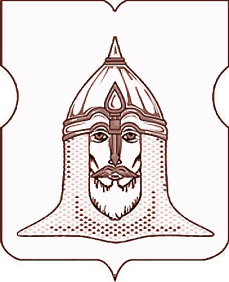 СОВЕТ ДЕПУТАТОВМУНИЦИПАЛЬНОГО ОКРУГА ГОЛОВИНСКИЙРЕШЕНИЕ30 мая 2017 года № 65О рассмотрении депутатских запросовСогласно пункту 7 статьи 2, статье 6 Закона города Москвы от 25 ноября 2009 года № 9 «О гарантиях осуществления полномочий лиц, замещающих муниципальные должности в городе Москве», пункту 7 статьи 21, статье 25 Устава муниципального округа Головинский, принимая во внимание информацию главы муниципального округа ГоловинскийАрхипцовой Н.В.Советом депутатов принято решение1.    Рассмотреть депутатские запросы (приложение)О дальнейшем использовании участка вдоль территории расположения храма – часовни по адресу: Кронштадтский бульвар, владение 24, корп.1(часть территории природного комплекса № 107 САО г. Москвы «Парк у Кронштадтского бульвара», охранная зона объекта культурного наследия «Усадьба Михалково» № 228).Одобрить в целом текст депутатских запросов.Администрации муниципального округа Головинский:3.1. Обеспечить направление депутатских запросов в адрес:-      Департамента строительства города Москвы;-      Комитета по архитектуре и градостроительству города Москвы.3.2. Разместить настоящее решение в газете «Наше Головино» и на официальном сайте органов местного самоуправления муниципального округа Головинский                      www.nashe-golovino.ru.4. Главе муниципального округа Головинский Архипцовой Н.В.при получении ответа на депутатские запросы, проинформировать депутатов на заседании Совета депутатов муниципального округа Головинский.
5. Настоящее решение вступает в силу со дня его принятия.
6. Контроль исполнения настоящего решения возложить на главу муниципального округа Головинский Архипцову Н.В., председателя Регламентной Комиссии – депутата Сердцева А.И.Главамуниципального округа Головинский                                                     Н.В. АрхипцоваПриложение к решению Советадепутатов муниципального округаГоловинскийот 30мая 2017 года № 65Депутатский запросРуководителюДепартамента строительства  города МосквыБочкареву А.Ю.                                                                                                    125009, Москва,                                                                                                                               Никитский пер., д.5, стр.6Уважаемый Андрей Юрьевич!          На территории Головинского района САО г. Москвы в рамках Программы                          строительства православных храмов, реализуемой Правительством Москвы и Русской Православной Церковью в 2016 году был построен храм-часовня в соответствии с проектом планировки части территории природного комплекса № 107 САО г. Москвы                             «Парк у Кронштадтского бульвара» (охранная зона объекта культурного наследия «Усадьба Михалково» №228) по адресу: Кронштадтский бульвар, владение 24, корп. 1.          Следует отметить, что в настоящее время храм-часовня очень востребован жителями Головинского района. Однако у Совета депутатов муниципального округа Головинский (далее – Совет депутатов) вызывает беспокойство отсутствие информации о дальнейшей судьбе использования вышеуказанного земельного участка, в связи с чем возникают следующие вопросы:          -      каким образом планируется дальнейшее использование участка вдоль территории расположения храма-часовни;          -      предусматривается ли другое строительство в рамках проекта планировки;          -      будет ли проходить дорога параллельно Кронштадтскому бульвару возле территории храма-часовни к улице Нарвская, поскольку у данной дороги нет продолжения (тупик);          -      рассматривается ли строительство другой инфраструктуры;          -      какова дальнейшая судьба близлежащего к храму-часовнеучастка территории.          Настоящий депутатский запрос рассмотрен на заседании Совета депутатов 30 мая 2017 года.          На основании вышеизложенного, в соответствии с положением о Департаменте строительства города Москвы, утвержденного постановлением Правительства Москвы                  от 5 марта 2011 года № 59-ПП, прошу Вас, уважаемый Андрей Юрьевич, дать разъяснения и ответы на вопросы,поставленные в данном запросе.          О результатах рассмотрения депутатского запроса прошу сообщить в мой адрес в порядке и сроки, установленные законодательством.          Приложение на ___ листах.Депутатский запросПредседателюКомитета по архитектуре                      и градостроительствугорода Москвы                                                                                                   Ю. В. Княжевской                                                                                                   125047, Москва,                             Триумфальная пл., д.1Уважаемая Юлиана Владимировна!          На территории Головинского района САО г. Москвы в рамках Программы                          строительства православных храмов, реализуемой Правительством Москвы и Русской Православной Церковью в 2016 году был построен храм-часовня в соответствии с проектом планировки части территории природного комплекса № 107 САО г. Москвы                             «Парк у Кронштадтского бульвара» (охранная зона объекта культурного наследия «Усадьба Михалково» №228) по адресу: Кронштадтский бульвар, владение 24, корп. 1.  Следует отметить, что в настоящее время храм-часовня очень востребован жителями Головинского района. Однако у Совета депутатов муниципального округа Головинский (далее – Совет депутатов) вызывает беспокойство отсутствие информации о дальнейшей судьбе использования вышеуказанного земельного участка, в связи с чем возникают следующие вопросы:          -      каким образом планируется дальнейшее использование участка вдоль территории расположения храма-часовни;          -      предусматривается ли другое строительство в рамках проекта планировки;          -      будет ли проходить дорога параллельно Кронштадтскому бульвару возле территории храма-часовни к улице Нарвская, поскольку у данной дороги нет продолжения (тупик);          -      рассматривается ли строительство другой инфраструктуры;          -      какова дальнейшая судьба близлежащего к храму-часовне участка территории.          Настоящий депутатский запрос рассмотрен на заседании Совета депутатов                     30 мая 2017 года.          На основании вышеизложенного, в соответствии с Положением о Комитете по архитектуре и градостроительству города Москвы, утвержденного постановлением Правительства Москвы от 7 ноября 2012 г. № 633–ПП, ПРОШУ Вас, уважаемая                           Юлиана Владимировна, дать разъяснения и ответы на вопросы,поставленные в данном депутатском запросе.          О результатах рассмотрения депутатского запроса прошу сообщить в мой адрес в порядке и сроки, установленные законодательством.          Приложение на ___ листах.Н.В. Архипцова                 Н.В. Архипцова